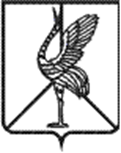 Администрация городского поселения «Шерловогорское»Муниципального района «Борзинский район»Забайкальского краяПОСТАНОВЛЕНИЕ25 мая 2020 года                                                                                              № 166поселок городского типа Шерловая ГораОб установлении дней проведения выпускных мероприятий в образовательных организациях (последний звонок) на территории городского поселения «Шерловогорское» по завершению 2019- 2020 учебного года               В соответствии с подпунктом 2 пункта 1 статьи 3 Закона Забайкальского края от 26 декабря 2011 года № 616-ЗЗК «Об отдельных вопросах реализации Федерального закона «О государственном регулировании производства и оборота этилового спирта, алкогольной и спиртосодержащей продукции и об ограничении потребления (распития) алкогольной продукции» на территории Забайкальского края» в целях реализации школьных планов мероприятий по организованному завершению 2019 - 2020 учебного года по согласованию с образовательными организациями городского поселения «Шерловогорское», руководствуясь ст.34 Устава городского поселения «Шерловогорское», администрация городского поселения «Шерловогорское» постановляет:1. Установить дни проведения выпускных мероприятий «Последний звонок» согласно Приложению № 1.2. Довести информацию, содержащуюся в настоящем постановлении до хозяйствующих субъектов.3. Настоящее постановление направить в орган исполнительной власти Забайкальского края, осуществляющий лицензирование розничной продажи алкогольной продукции не позднее 10 дней со дня его принятия.4. Признать утратившим силу постановление администрации городского поселения «Шерловогорское» от 16 марта 2020 г. № 69 «Об установлении дня проведения выпускных мероприятий в образовательных организациях (последний звонок) на территории городского поселения «Шерловогорское» по завершению 2019- 2020 учебного года».       5.Настоящее постановление вступает в силу на следующий день после дня его официального опубликования в периодическом печатном издании газете «Вестник городского поселения «Шерловогорское» и обнародования на специально оборудованном стенде в фойе 2 этажа административного здания администрации городского поселения «Шерловогорское» по адресу: Забайкальский край, Борзинский район, пгт. Шерловая Гора, ул. Октябрьская, д.12.6.Настоящее постановление подлежит размещению на сайте муниципального образования в информационно-телекоммуникационной сети «Интернет» (www.шерловогорское.рф)	7. Контроль за исполнением настоящего постановления оставляю за собой.Глава городского поселения«Шерловогорское»                                                                                        А.В. ПанинПриложение № 1к постановлению городскогопоселения «Шерловогорское»  от «25» мая 2020 года № 166Дни проведения выпускных мероприятий в образовательных организациях (последний звонок) городского поселения «Шерловогорского» по завершению 2019- 2020 учебного года№Наименование населенного пунктаНаименование образовательного учрежденияДата проведения мероприятия«Последний звонок»1пгт. Шерловая ГораМуниципальное общеобразовательное учреждение: Харанорская средняя общеобразовательная школа № 40 30 мая 2020 года2пгт. Шерловая ГораМуниципальное общеобразовательное учреждение «Средняя общеобразовательная школа №42»29 мая 2020 года3пгт. Шерловая ГораМуниципальное общеобразовательное учреждение: Шерловогорская средняя общеобразовательная школа №4730 мая 2020 года